¡VAYAMOS! Misiones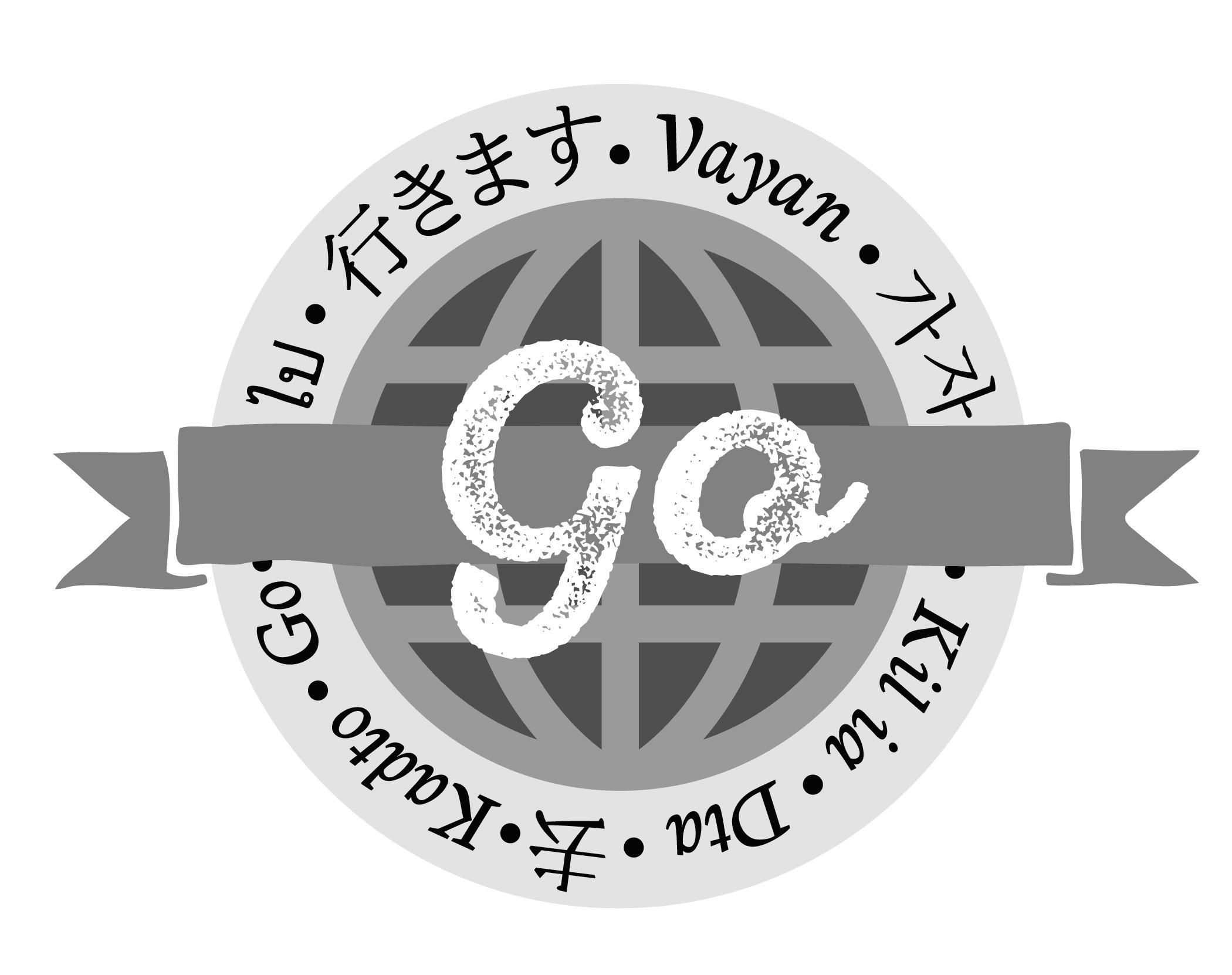 Sesión 3 – El cielo en la tierraMateo 25:34-46IntroducciónA principios del siglo XX comenzó a surgir un nuevo énfasis en el cristianismo. Respondía a la extrema pobreza, a la propagación  de las enfermedades, a la explotación de los obreros y a los niños huérfanos nacidos durante la revolución industrial. Los pobres bebían el agua que fluía corriente abajo donde las fábricas vertían desperdicios químicos. Los turnos de trabajo de doce horas eran comunes.  Los salarios eran minúsculos y había más trabajadores que oportunidades de trabajo y para colmo de males, el desempleo era alto.Cuando la iglesia se asomó a esta situación desastrosa, oyó el llamado de Cristo para atender a los más pequeños y necesitados en su medio.  Esto generó el Evangelio Social, movimiento que ha cobrado vida propia, extendiéndose en una serie de movimientos de justicia social y de mucho énfasis en la iglesia moderna.El Evangelio Social fue un movimiento que trató de abordar las necesidades del pobre y del explotado en medio de la Revolución Industrial. PREGUNTA - ¿Han oído cuál es la función del «Evangelio Social»? ¿Cómo la definirían ustedes? El Evangelio Social enfatiza que la iglesia debe mejorar la situación real de vida de la gente, incluyendo alimentar al hambriento, vestir al pobre, darle vivienda al desamparado, y enseñar al que no ha recibido educación.	Preguntas para discusión:¿Cuáles son algunos de los énfasis actuales del evangelio social en sus PROPIAS iglesias? Sean específicas. ¿Consideran que hay temas sobre los cuales la iglesia debería hablar más?LÉASE Mateo 25:34-46Preguntas para discusión:De acuerdo con este texto, ¿cómo se supone que debemos atender al hambriento, al sediento, al desnudo y al preso? ¿Les parece que Jesús está siendo demasiado duro cuando describe cómo tratará a los que no se preocupan por el sediento, el desnudo, el preso?¿Habrá maneras de atender al sediento, al desnudo y al preso que empeorarían la situación en vez de mejorarla? Por ejemplo, ¿deben darle dinero a una persona desheredada si no están seguras de cómo utilizará ese dinero (por ejemplo, en alcohol y drogas)?Predicar el Evangelio todo el tiempo […]Hay una cita que se le atribuye a San Francisco de Asís: «Predica el evangelio todo el tiempo, si es necesario, usa palabras». Esta frase a menudo se emplea para describir el evangelio social. Lo más importante que debemos hacer es alimentar, vestir, enseñar, etc.  Pasajes como este de Mateo ciertamente podrían leerse para subrayar la importancia de esta tarea.La supuesta implicación es que en términos generales, las palabras no son necesarias. PREGUNTA: ¿Qué piensan ustedes?Obtenga respuestas del grupo. PREGUNTA: ¿Deberían las misiones (locales y extranjeras) concentrarse en la evangelización (proclamar la palabra de Dios) O deberían concentrarse en el Evangelio social (satisfacer las necesidades del pobre y del hambriento? Obtenga respuestas del grupo.  Ambas cosas.  Darle prioridad a la una sobre la otra sería un error. Las Buenas Noticias son que Dios «tanto amó al mundo». Porque Dios ama a sus hijos, no quiere que mueran de hambre ni carezcan de techo. Además, el amor de Dios se extiende a nuestras almas y, por eso, se nos ha encomendado la tarea de evangelizar. Si tenemos el mundo, pero no conocemos a Dios, no heredaremos la vida eterna. Si conocemos a Dios, pero nos rehusamos a servir a nuestro prójimo en necesidad, entonces diría que en realidad no conocemos a Dios, ni la magnitud de su amor.La complejidad que surge para la misión de la iglesia no es cuestión de si la iglesia debe o no buscar la justicia. Sí debemos. El evangelio social es importante. El asunto está en que el pueblo de Dios presupone que sabe lo que es justicia sin conocer de Dios primero.La cuestión es cuando lo Social se desconecta del Evangelio.  La justicia social es considerada buena en sí misma, sin que Dios nos enseñe lo que es justicia.  La justicia social es un esfuerzo humanitario. El evangelio social, sin embargo, no lo es.  Es buscar la voluntad de Dios en la tierra como en el cielo. La justicia de Dios tal vez no parezca lo que nosotros queremos, incluso que no parezca justa, pero es una expresión de crear el reino de Dios en la tierra.  Proclamar la palabra de Dios Y servir a los necesitados es la forma como creamos el reino de Dios en la tierra. Actividad «Crear el cielo en la tierra»En una hoja de papel dibujen cosas de la tierra ahora que no estarán en el cielo (por ejemplo, violencia, llanto, muerte, enfermedad, pecado, egoísmo, hambrunas, guerras, mendicidad, hambre, etc.).  Cuando hayan terminado de dibujar varias cosas que no encontraremos en el cielo, dediquen unos momentos para escribir una oración corta sobre cada dibujo, clamando la misericordia de Dios para este mundo, ahora.	Ejemplo: Dibujo de la mendicidad. 		Creador de todo lo viviente, Anhelamos que llegue el día cuando te adoraremos todos juntos en tu mansión. Recordamos que hay muchos que carecen de un hogar, y te pedimos que te apiades de ellos y que tu Espíritu nos inunde para que nos hagas tus manos y tus pies a fin de servir a nuestros hermanos y hermanas que no tienen un hogar. En el nombre de Cristo. Amén. 		«Vayamos» hacia adelanteHablar de crear el cielo en la tierra no bastará para crear realmente el cielo en la tierra. Debe ponerse en acción.  El tema de nuestro estudio es «¡VAYAMOS!» Teniendo esto presente, escojan algo de su propia lista o de la de alguien más y busquen la manera de participar en la comunidad (tal vez ya estén participando en este aspecto). Por ejemplo, quiero ayudar en dar tutoría a niños que tienen desventajas y luchan por avanzar en el colegio.  Después de haber escogido un tema en el que quieren participar, escriban dos o tres pasos concretos para llevarlo a cabo.  No apunten a las estrellas.  Sean realistas. Si ya están participando, magnífico. ¿Cuál sería el siguiente paso para ustedes?  Por ejemplo, llamaré al colegio _______________ para saber si hay manera de que pueda dar tutoría a niños desventajados. Me ofreceré como voluntaria tres veces al mes. O, si ya participa en un trabajo de  tutoría, tal vez el próximo paso sea invitar a alguien para que ayude como voluntario con usted. Conclusión Predicar el Evangelio en todo tiempo conlleva proclamar las buenas nuevas de que Dios está reconciliando al mundo consigo mismo. Y es servir a los que nos rodean que tienen hambre, están desnudos o en la cárcel. Cuando servimos de la manera como Mateo 25 nos pide, comenzamos a ver cómo el cielo baja a la tierra. Parte de nuestra misión como cristianas y parte de ser enviadas (misional) es atender al más pequeño en nuestro medio.  Cristo vino a servir al más pequeño y al perdido, y Cristo nos ha enviado a nosotras también con esta misión. ORACIÓN:  Dios Santísimo, oramos para que tu reino venga y tu voluntad sea hecha en la tierra como en el cielo. Envíanos a servir al más pequeño, al último, y al perdido, a medida que trabajamos juntas para crear tu visión del cielo, aquí y ahora.  En el nombre del Padre, del Hijo y del Espíritu Santo.  Amén.